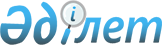 Қазоты ауылдық округі әкімінің 2009 жылғы 13 тамыздағы № 2 "Айгержал селосының, Жамбыл селосының көшелеріне атаулар беру туралы" шешіміне өзгерістер енгізу туралыАқмола облысы Зеренді ауданы Күсеп ауылдық округі әкімінің 2017 жылғы 27 наурыздағы № 1 шешімі. Ақмола облысының Әділет департаментінде 2017 жылғы 25 сәуірде № 5906 болып тіркелді      РҚАО-ның ескертпесі.

      Құжаттың мәтінінде түпнұсқаның пунктуациясы мен орфографиясы сақталған.

      Қазақстан Республикасының 1993 жылғы 8 желтоқсандағы "Қазақстан Республикасының әкiмшiлiк-аумақтық құрылысы туралы" Заңына, Қазақстан Республикасының 2001 жылғы 23 қаңтардағы "Қазақстан Республикасындағы жергілікті мемлекеттік басқару және өзін-өзі басқару туралы" Заңына сәйкес, Күсеп ауылдық округінің әкімі ШЕШІМ ҚАБЫЛДАДЫ:

      1. Қазоты ауылдық округі әкімінің "Айгержал селосының, Жамбыл селосының көшелеріне атаулар беру туралы" 2009 жылғы 13 тамыздағы № 2 шешіміне (Нормативтік құқықтық актілерді мемлекеттік тіркеу тізілімінде № 1-14-113 болып тіркелген, "Бірлік-Единство" газетінде 2009 жылдың 25 қыркүйегінде жарияланған) келесі өзгерістер енгізілсін:

      шешімнің тақырыбында "селосының" сөзі "ауылының" сөзіне және бүкіл шешімнің мәтіні бойынша "селосы", "селолық", "селосының" деген сөздері тиісінше "ауылы", "ауылдық", "ауылының" деген сөздермен ауыстырылсын. 

      2. Осы шешім Ақмола облысының Әділет департаментінде мемлекеттік тіркелген күнінен бастап күшіне енеді және ресми жарияланған күнінен бастап қолданысқа енгізіледі.



      "КЕЛІСІЛДІ"



      2017 жылғы "27" 03



      2017 жылғы "27" 03


					© 2012. Қазақстан Республикасы Әділет министрлігінің «Қазақстан Республикасының Заңнама және құқықтық ақпарат институты» ШЖҚ РМК
				
      Күсеп ауылдық
округінің әкімі

С.Кенжеғозин

      Зеренді ауданының
"Мәдениет және тілдерді
дамыту бөлімі" мемлекеттік
мекемесінің басшысы

А.Балтағарин

      Зеренді ауданының "Сәулет, қала
құрылысы және құрылыс бөлімі"
мемлекеттік мекемесінің
басшысы

Е.Шәкіржанов
